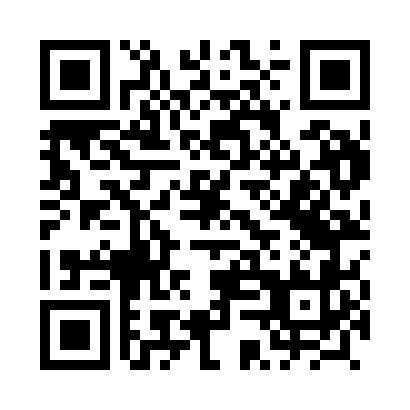 Prayer times for Woznice, PolandWed 1 May 2024 - Fri 31 May 2024High Latitude Method: Angle Based RulePrayer Calculation Method: Muslim World LeagueAsar Calculation Method: HanafiPrayer times provided by https://www.salahtimes.comDateDayFajrSunriseDhuhrAsrMaghribIsha1Wed2:174:5712:315:408:0510:362Thu2:164:5512:305:418:0710:373Fri2:164:5312:305:438:0910:374Sat2:154:5112:305:448:1110:385Sun2:144:4912:305:458:1210:396Mon2:134:4712:305:468:1410:397Tue2:124:4512:305:478:1610:408Wed2:114:4312:305:488:1810:419Thu2:114:4112:305:498:2010:4210Fri2:104:3912:305:508:2110:4211Sat2:094:3812:305:518:2310:4312Sun2:084:3612:305:528:2510:4413Mon2:084:3412:305:538:2610:4514Tue2:074:3212:305:548:2810:4515Wed2:064:3112:305:558:3010:4616Thu2:064:2912:305:568:3110:4717Fri2:054:2712:305:578:3310:4818Sat2:054:2612:305:588:3510:4819Sun2:044:2412:305:598:3610:4920Mon2:034:2312:306:008:3810:5021Tue2:034:2212:306:018:3910:5022Wed2:024:2012:306:018:4110:5123Thu2:024:1912:306:028:4210:5224Fri2:014:1712:306:038:4410:5225Sat2:014:1612:306:048:4510:5326Sun2:014:1512:316:058:4710:5427Mon2:004:1412:316:068:4810:5428Tue2:004:1312:316:068:5010:5529Wed1:594:1212:316:078:5110:5630Thu1:594:1112:316:088:5210:5631Fri1:594:1012:316:098:5310:57